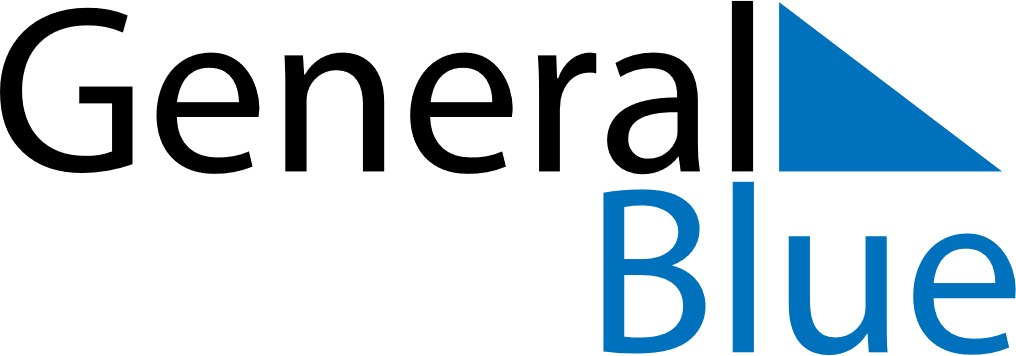 August 2021August 2021August 2021August 2021August 2021RussiaRussiaRussiaRussiaRussiaRussiaRussiaRussiaSundayMondayTuesdayWednesdayThursdayFridaySaturday12345678910111213141516171819202122232425262728National Flag Day293031NOTES